Додаток 1 до протоколу тендерного комітету № 71-22 від 20 жовтня 2022 рокуОбґрунтування технічних та якісних характеристик предмета закупівлі «Черевики з високими берцями, код ДК 021:2015-18830000-6 – Захисне взуття»   В рамках виконання Програми заходів національного спротиву Хмельницької міської територіальної громади на 2022 рік, затвердженої рішенням позачергової п`ятнадцятої сесії Хмельницької міської ради від 09.03.2022 року №1 та з метою здійснення матеріально-технічного забезпечення потреб сил територіальної оборони, добровольчих підрозділів територіальної оборони є потреба в закупівлі черевиків з високими берцями у кількості 600 шт. Технічні та якісні вимоги  до предмета закупівлі, визначені у відповідності до листа завідувача відділу з питань оборонно-мобілізаційної і режимно-секретної роботи та взаємодії з правоохоронними органами Хмельницької міської ради № 4093-02-23-22 від 17.10.2022 р   Розмір бюджетного призначення 1350,00 тис. грн.          Технічні вимоги до товару:1. Вид: черевики з високими берцями з натуральної шкіри та текстильного матеріалу чорного кольору із шкіряною союзкою, обсоюзкою  яка зроблена із зносостійкої шкіри із спеціальним «антивандальним» покриттям, з високими берцями та глухим клапаном. Водонепроникної мембрани, ортопедичними устілками та металевими петлями для шнурків.2. Метод  кріплення до ноги: Шнурівка.3. Сезон: Осінь/зима. Температурний режим від -15 до +154. Колір: Чорний.5. Матеріали верху:- натуральна шкіра «нубук», товщина 1,4-1,6 мм, водостійка, продубльована міжполотном Tehno G (шкіра відповідає наступним характеристикам – таблиця 1):Таблиця 1- Технічні характеристики шкіри- натуральна шкіра із  «антивандальним» покриттям (спил-велюр покритий поліуретановою плівкою, стійкою стирання ); - тканина  «CORDURA 1000d», пряжа полістер 6.6 із щільністю 340 г/м2, з вогнетривким та водовідштовхуючим просоченням. Високоміцна на розрив, стійка до механічних впливів та надвисоких температур.6. Фурнітура:- петля металева з антикорозійним покриттям;- тасьма текстильна, зносостійка.7. Матеріал підкладки: Водостійка мембрана, шви якої загерметезовані на спеціалізованій машині, герметичною стрічкою, що дозволяє експлуатувати взуття у не сприятливих погодних умовах. 8. Підносок: Композитний підносок з термопластичного матеріалу, що витримує навантаження у 200Дж, товщиною 2.1 мм.9. Задник: Термопластичний матеріал з двостороннім покриттям, товщиною 2,2 мм.10. Устілка основна: зносостійкий, гідрофобний матеріал «IBISOLEX 305».11. Устілка вкладна: З’ємна. Формована, анатомічна устілка з антибактеріального матеріалу EVA, вкритого водонепроникною мембраною .12. Підошва: Клеєвого метода кріплення. Матеріал TR (термопластична гума), стійка до високих та низьких температур. Має велику площу контакту з поверхнею, протектор самоочищується (у складі пропозиції учасниками надається копія висновку державно-епідеміологічної експертизи та паспорту якості, вказані документи повинні підтверджувати що підошви виготовлені із дотриманням вимог ДСТУ 4261:2003) (повинна відповідати наступним характеристикам – таблиця 2).Таблиця 2 - Технічні характеристики підошви13. Шнурівка: гідрофобна шнурівка, довжиною 140 см.14. Розмірний ряд в штрих масовій та метричний системі вимірювання:36-23.5см37-24.2см38-25см39-25.5см40-26.7см41-27.4см42-28.3см43-28.7см44-29.4см45-30.1см15. Гарантійний термін носки взуття становить 3 місяці з моменту експлуатації.  Гарантійний термін зберігання – 2 роки від дати виготовлення взуття при умові дотримання умов зберігання. 16. Упаковка: Взуття упаковується попарно в індивідуальну коробку з коробкового картону.            17. Кількість виробів у розрізі розмірного ряду узгоджується з Постачальником під час укладання договору.18. Після підписання договору, перед поставною товару, Постачальний має надіслати на адресу замовника один екземпляр виробу для погодження.19. В складі пропозиції учасник обов`язково надає фото готового виробу, що ілюструє товар спереду, ззаду, збоку та фото внутрішньої сторони товару.Зразок 1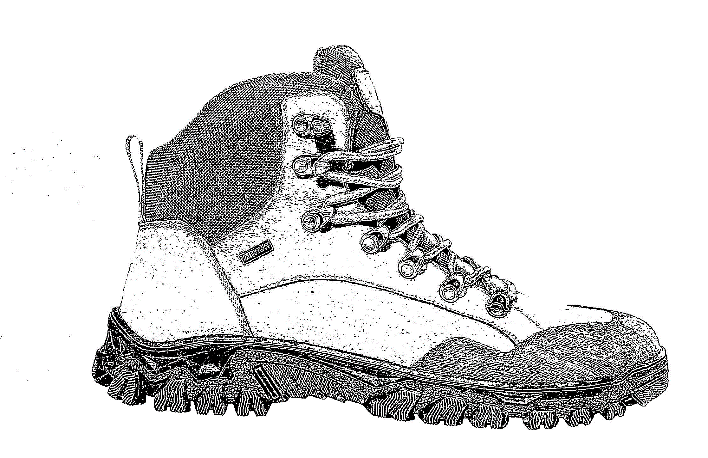 Уповноважена особа               __________________          Інна ВІННІЧУК№Найменування показникаНорма для шкіри1Масова доля вологи, %10-162Масова доля окису хрому, %, не менше4,33Масова	доля	речовини,	яка	екстрагується	органічнимирозчинниками (без полімерних сполук), %, не менше3,74Межа	міцності	при	розтягуванні (середній показник випробувань подовжніх та поперечних зразків) по шкіpi, 10MПa, не менше1,25Подовження при напрузі 10 МПа (середній показник)15-356Стійкість фарбувания шкіри (по шкалі ciрих еталонів):6до cyxoro тертя56до мокрого тертя47Межа міцності при розтягуванні, 10МПа, не менше1,58Напруга при появленні тріщин лицьового шару, 10MПa, не менше1,39Подовження при напрузі, 10 MПa, %20-4010Стійкість покриття до багаторазового згину, бали, не менше2(3)11Адгезія покривної плівки, Н/м, не менше200№Найменування показника:Норма1Плотність г/см31,00+/-0,022Умовна міцність при розриві, МПА не менше3,03Відносне видовження при розриві, %, не менше2504Відносна залишкова деформація після розриву, %, не більше:355Твердість ШОРу, у.о:55-706Зтираємість, мм3, не більше:2407Супротив до багаторазових згинань, тисяч циклів, не менше:25